課程地圖系統五個簡易步驟快速匯入Excel的SOP內容步驟一、匯入能力Excel表	1步驟二、匯入課程_能力分級EXCEL表	4步驟三、匯入職業_能力分級EXCEL表	7步驟四、匯入職業_對應課程EXCEL表	10步驟五、匯入推薦管理_對應課程EXCEL表	12步驟一、匯入能力Excel表1.1 能力的匯入，避免編碼亂掉，請各科整理好Excel表格後，按原來的編碼原則，手動一筆一筆新增。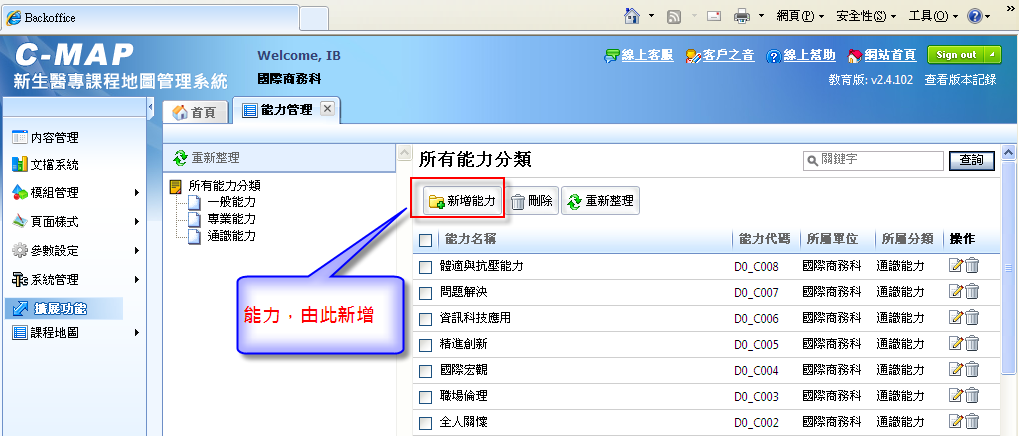 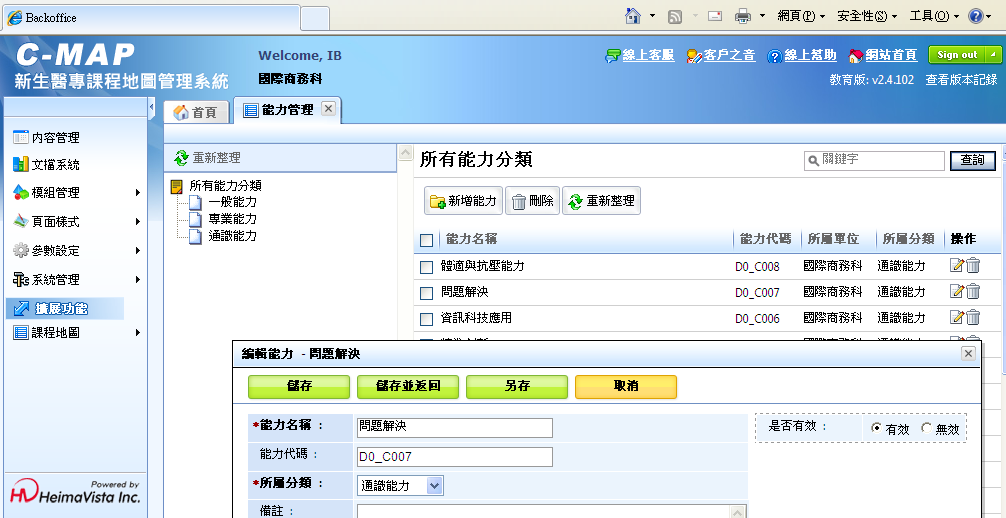 1.2 能力的Excel表，可由各科網頁後台看到自己所規劃的能力項目。1.3如實際範例:Excel1.4 單位代碼對照表(提供給Excel匯入時,供單位代碼Unit欄位填寫使用)1.5 各科能力匯入的Excel_範例解說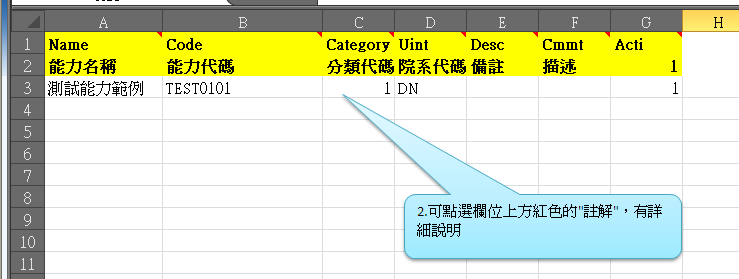 步驟二、匯入課程_能力分級EXCEL表2.1 .按[匯出]後，可以得到個科系，已建置過的課程與能力的關聯表2.2 注意事項: a.能力的分級，為1~5分。1為最低，5為最高。b.如果該科目，沒有培養該能力。請空白。c.每一個科目，能夠培養出的能力，原則上以3~8個為原則，太多或少都不適合。d. 注意，Excel表格需存成.csv檔的格式(以逗號為分隔的格式)。才能匯入。2.3 如實際範例:Excel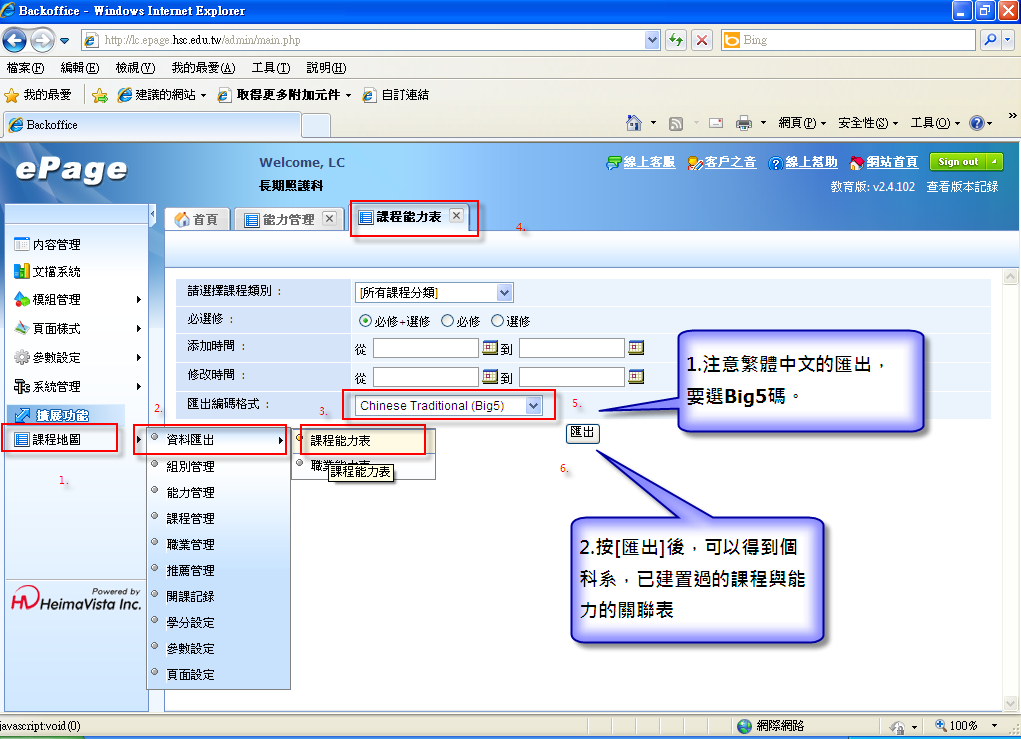 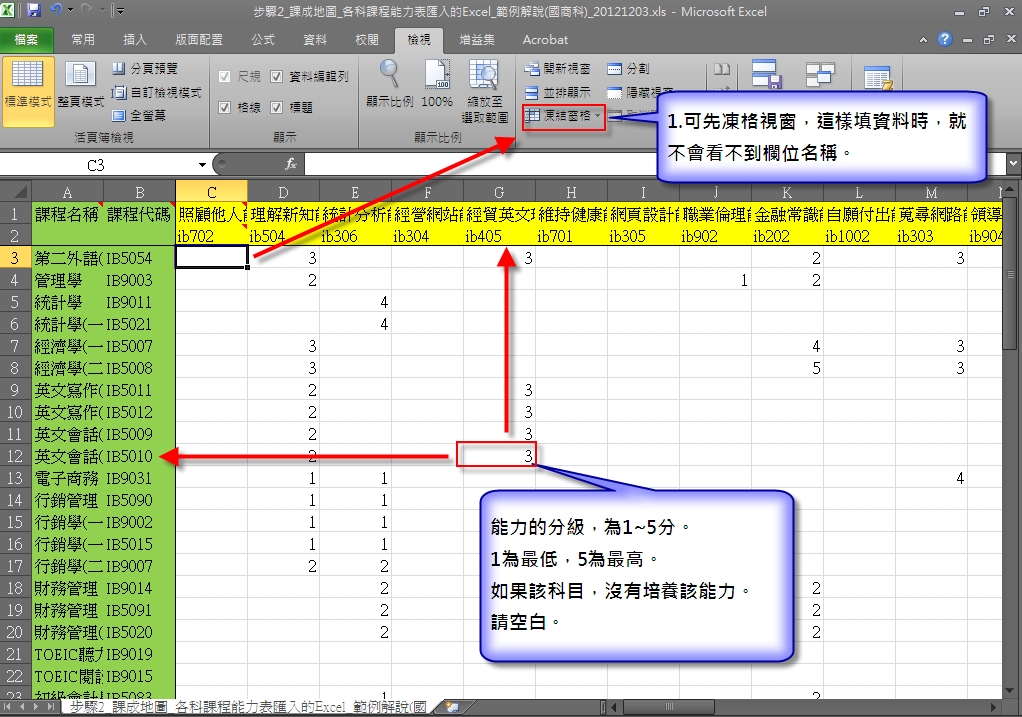 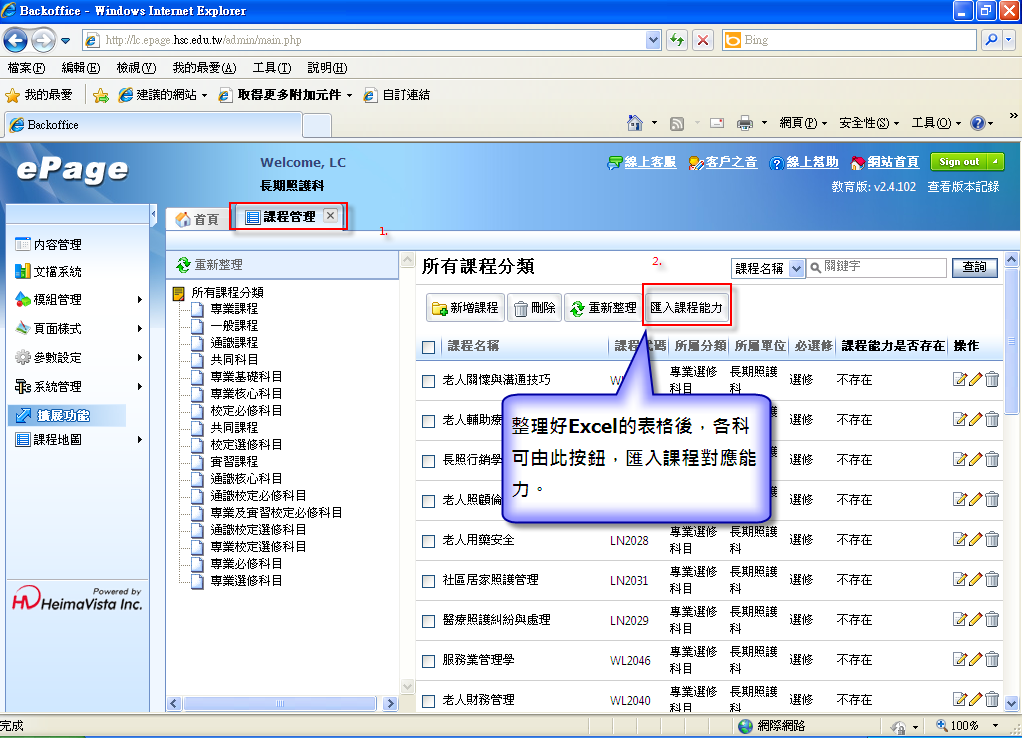 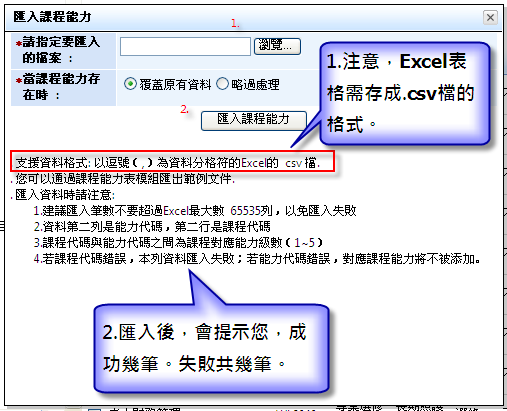 步驟三、匯入職業_能力分級EXCEL表按[匯出]，可得到各科以前匯入的職業對應能力Excel3.2 注意事項:能力分級，為1~5分。最低1分，最高5分。該職業不需要培養該能力，該欄位可留空白。匯出範本時，會帶出所有職業，可保留自己科要的，刪除不要的職業。職業對應所需養的能力，儘量以3~8項能力就好，太少或太多，雷達圖呈現出來會不適合。注意，Excel表格需存成.csv檔的格式(以逗號為分隔的格式)。才能匯入。3.3 如實際範例:Excel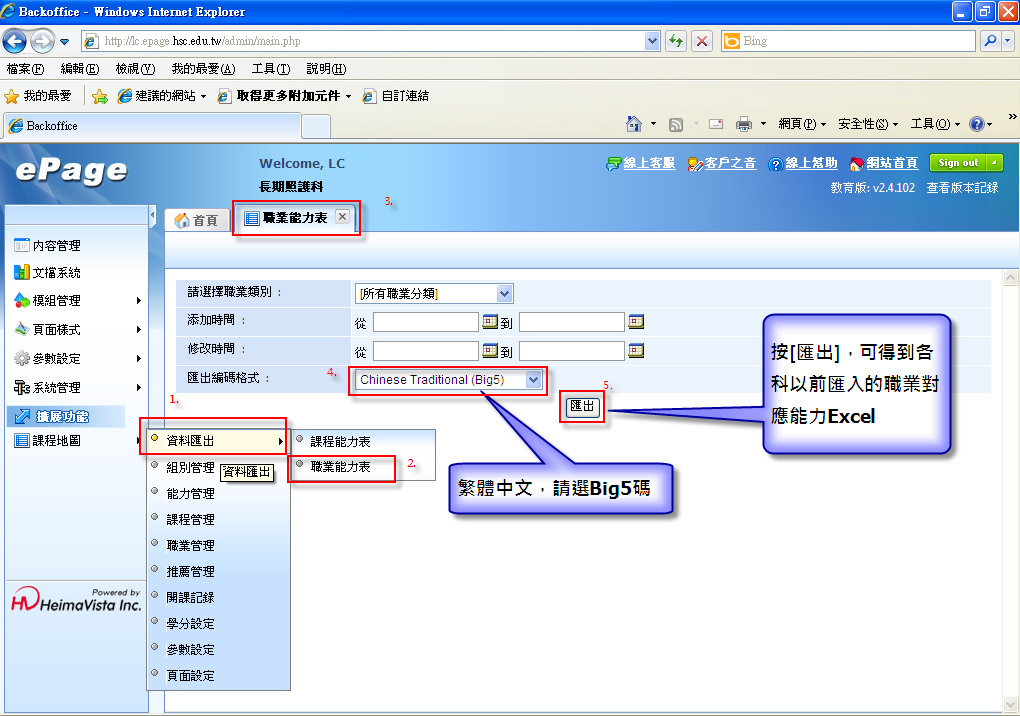 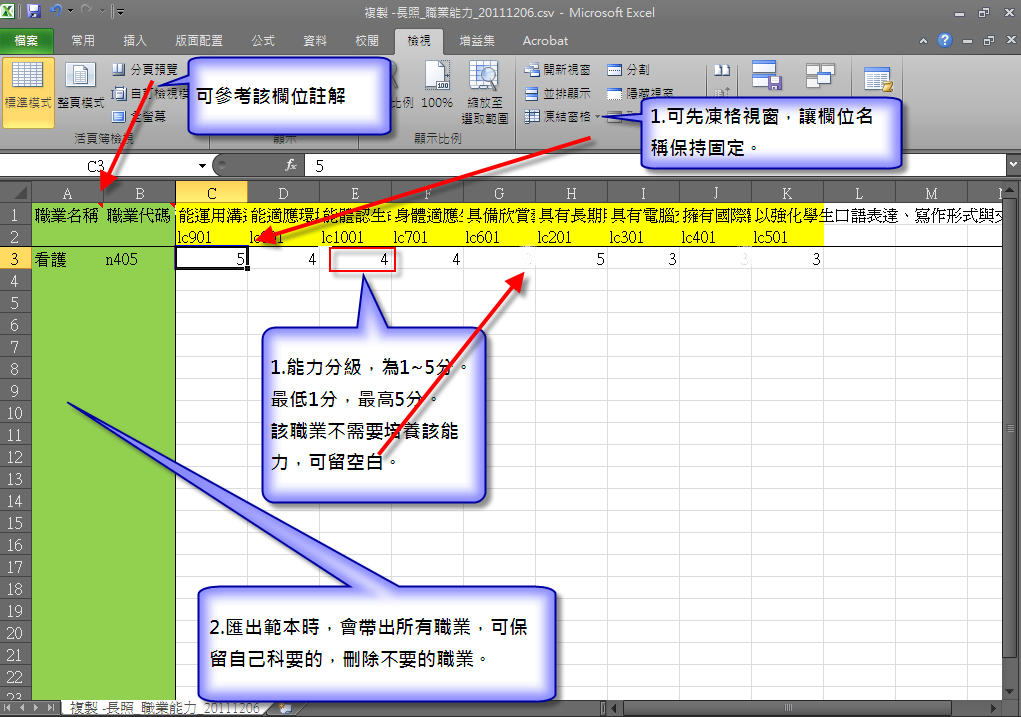 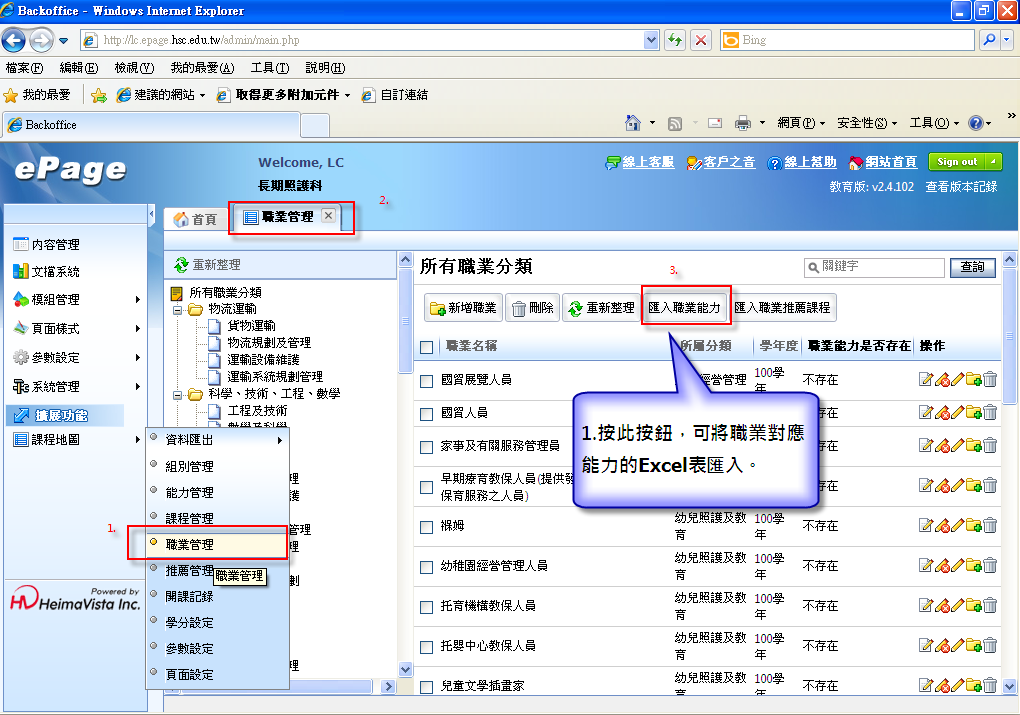 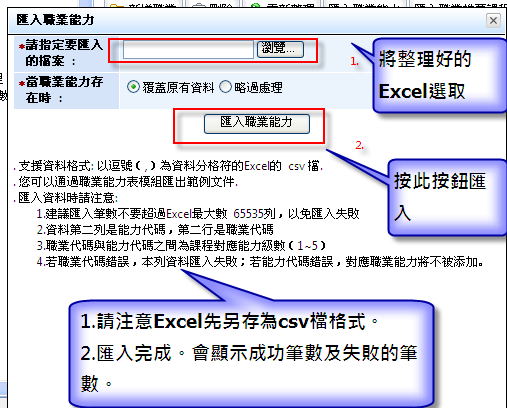 步驟四、匯入職業_對應課程EXCEL表4.1可按此處，匯入整理好的Excel表4.2 注意事項: 本Excel需自行將X軸及Y軸的欄位名稱，從前面的職業及課程Excel彙整過來。可將貴系不需要的職業先刪除。填寫格式，範例 41，表示該課程開在，四年級上學期。 填寫格式，範例 12，表示該課程開在，一年級下學期。注意，Excel表格需存成.csv檔的格式(以逗號為分隔的格式)。才能匯入。4.3 如實際範例:Excel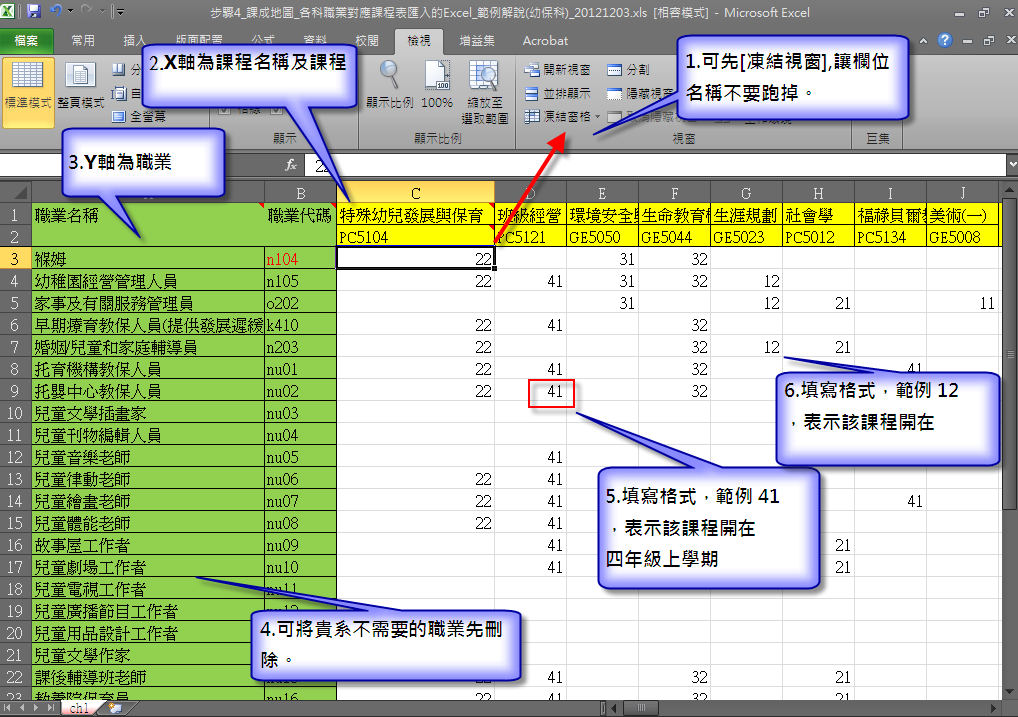 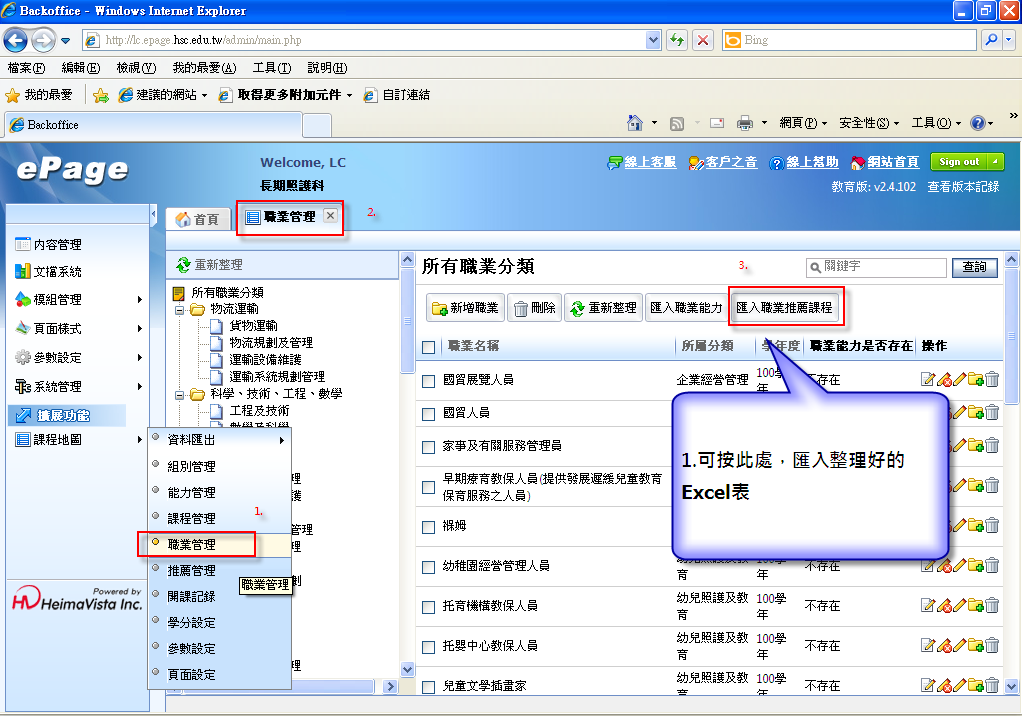 步驟五、匯入推薦管理_對應課程EXCEL表5.1目前[推薦管理]，安排給證照、考試、升學地圖、及修業科目表這幾大類使用(職業的管理，已由步驟三及步驟四管控，所以不須由此處呈現)5.2 推薦的管理，第一步須先由各科，將想訂定的名稱，如"考二技" ，由科定義。然後例如該代碼LCR001，為LC長照、R是推薦、001是流水編號。第二步，才能將課程的對應Excel表匯入。5.3注意事項:a.注意，Excel表格需存成.csv檔的格式(以逗號為分隔的格式)。才能匯入。5.4 如實際範例:Excel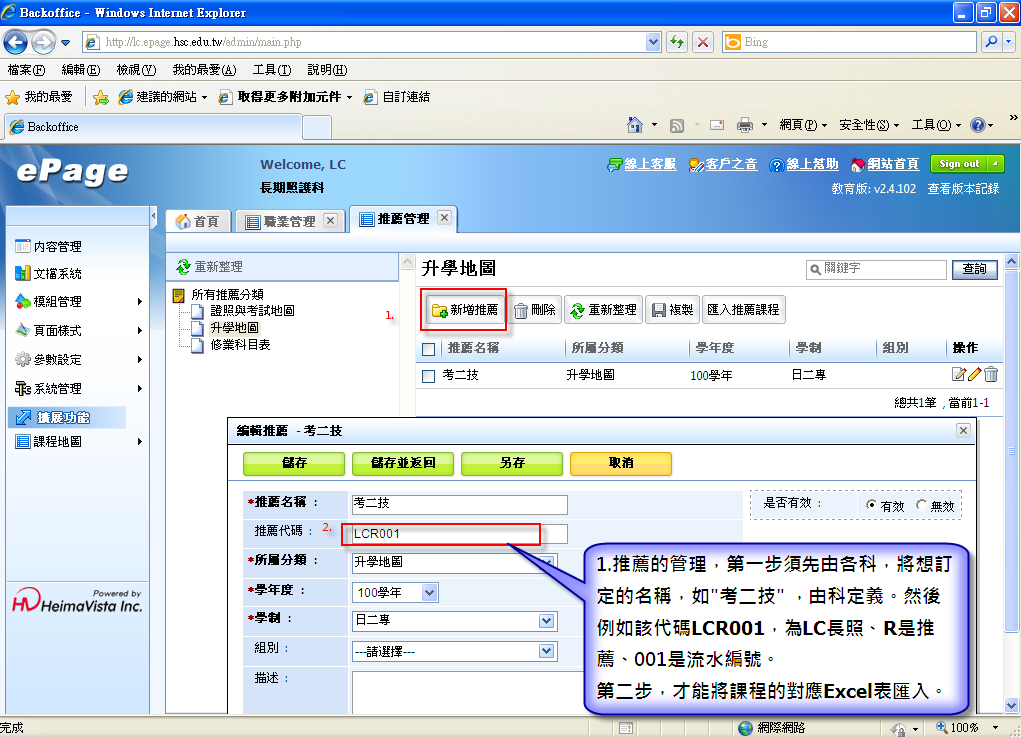 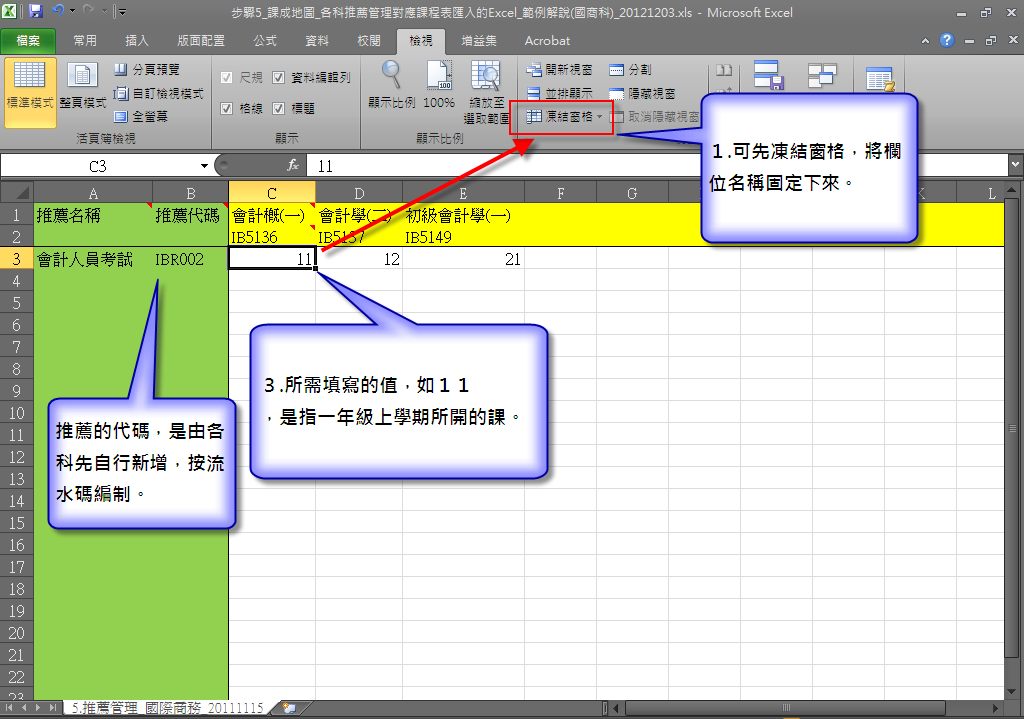 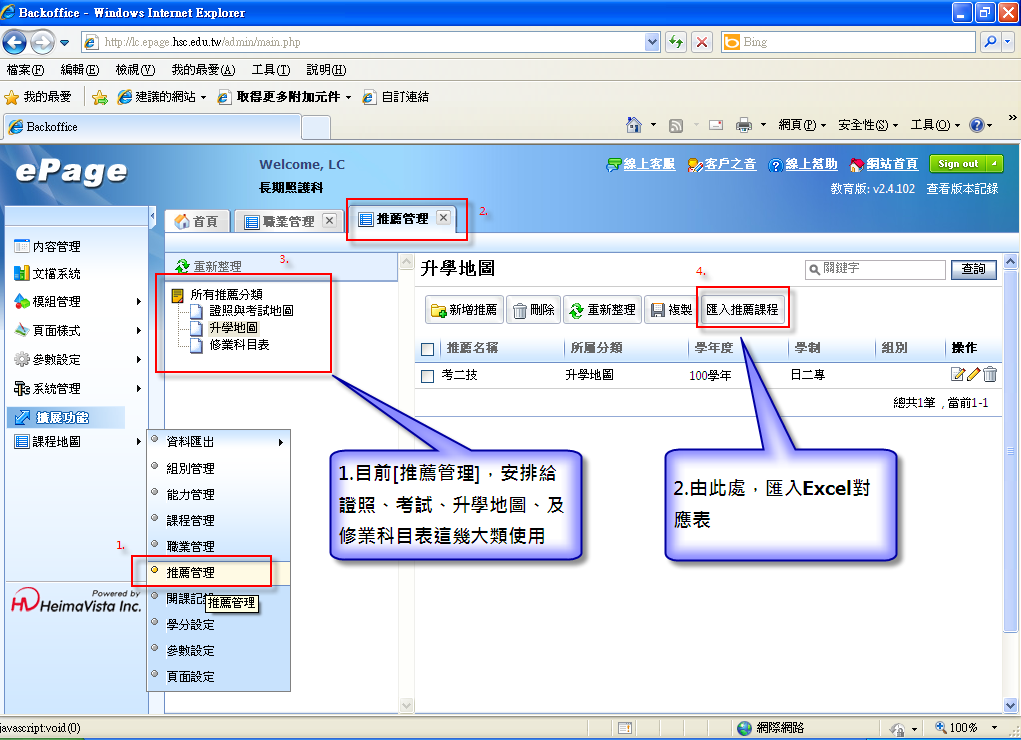 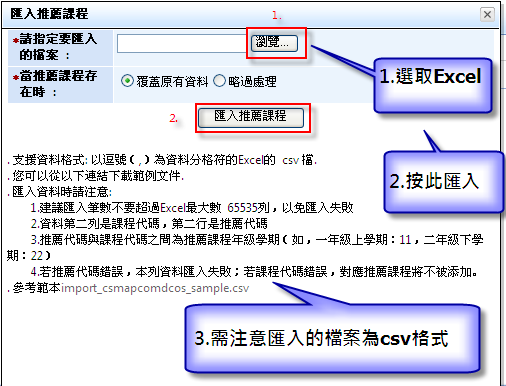 課程地圖使用科的單位代碼科別Unit護理科DG幼保科DH美容科DI國際商務科D0行銷流通科DM服務業經營科DP應用英語科DS應用日語科DZ長期照護科DN通識中心DJ視光學科DU